AVC-N集控产品LOGO设计产品：集中控制平台产品，参考网站：http://www.avcit.com.cn/index.php?ac=article&at=list&tid=77筹建网站：www.avc-n.com品牌：AVC-N      辅助英文：Audio video control - network定位：致力于一键式调度管控平台参考原型基础：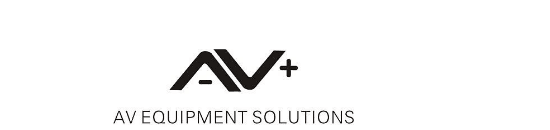 要求LOGO模式：  英文英文+辅助英文英文+定位英文+网站风格： 风格简约，颜色简单，有亮点